§7223.  Provider of last resort service consumer protectionA service provider in accordance with rules adopted by the commission:  [PL 2011, c. 623, Pt. A, §18 (NEW).]1.  Information.  Shall provide customers adequate and timely information about provider of last resort service including posting in an easily discoverable location on its publicly accessible website its rate for provider of last resort service;[PL 2011, c. 623, Pt. A, §18 (NEW).]2.  Fairness.  Shall treat its customers in a nondiscriminatory manner and may not unreasonably deny or disconnect provider of last resort service; and[PL 2011, c. 623, Pt. A, §18 (NEW).]3.  Consumer protection.  Shall comply with minimum consumer protection standards for provider of last resort service essential to the preservation of good quality, affordable provider of last resort service throughout the State.[PL 2011, c. 623, Pt. A, §18 (NEW).]A customer of a service provider may seek redress from the commission in accordance with any applicable provisions of this Title with respect to provider of last resort service, regardless of any other services the customer may take from the service provider.  A service provider may not disconnect a provider of last resort service customer from provider of last resort service except in accordance with rules adopted by the commission.  This section does not authorize the commission to regulate services other than provider of last resort service, including but not limited to discontinuance by the service provider of any other services to the customer.  [PL 2011, c. 623, Pt. A, §18 (NEW).]SECTION HISTORYPL 2011, c. 623, Pt. A, §18 (NEW). The State of Maine claims a copyright in its codified statutes. If you intend to republish this material, we require that you include the following disclaimer in your publication:All copyrights and other rights to statutory text are reserved by the State of Maine. The text included in this publication reflects changes made through the First Regular and First Special Session of the 131st Maine Legislature and is current through November 1. 2023
                    . The text is subject to change without notice. It is a version that has not been officially certified by the Secretary of State. Refer to the Maine Revised Statutes Annotated and supplements for certified text.
                The Office of the Revisor of Statutes also requests that you send us one copy of any statutory publication you may produce. Our goal is not to restrict publishing activity, but to keep track of who is publishing what, to identify any needless duplication and to preserve the State's copyright rights.PLEASE NOTE: The Revisor's Office cannot perform research for or provide legal advice or interpretation of Maine law to the public. If you need legal assistance, please contact a qualified attorney.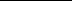 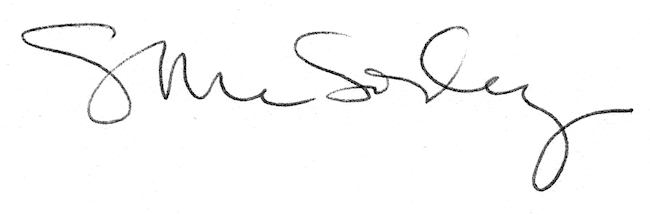 